ДЕТИ - радость ГОСУДАРСТВА,
Настоящее богатство.
Их воспитывать должны, 
Как надежду для страны.
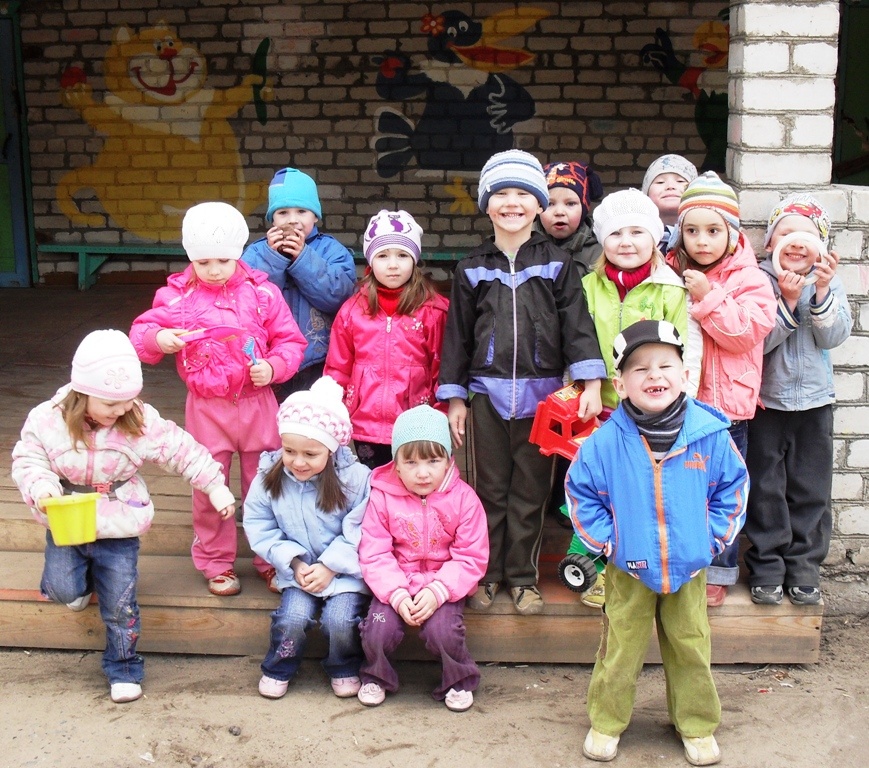 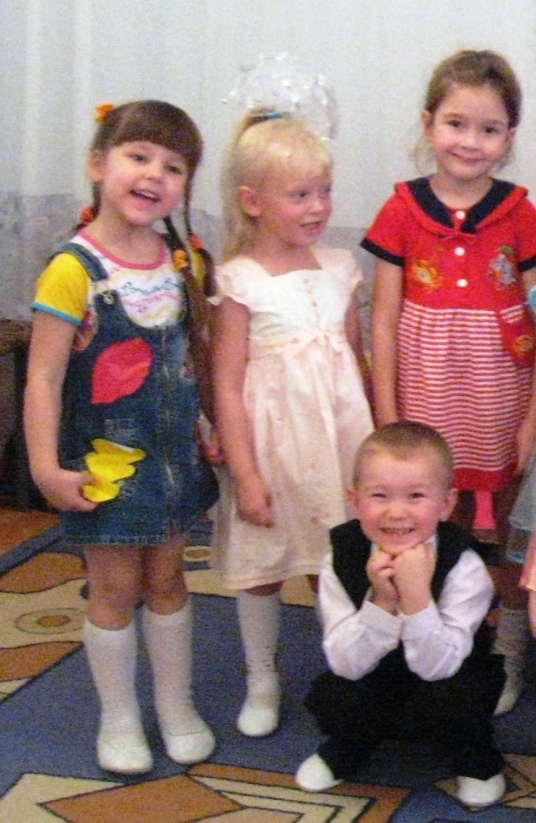 Есть дошкольное хозяйство,
Детский сад – ребячье счастье.
Там проходит ребятня
Все уроки бытия.
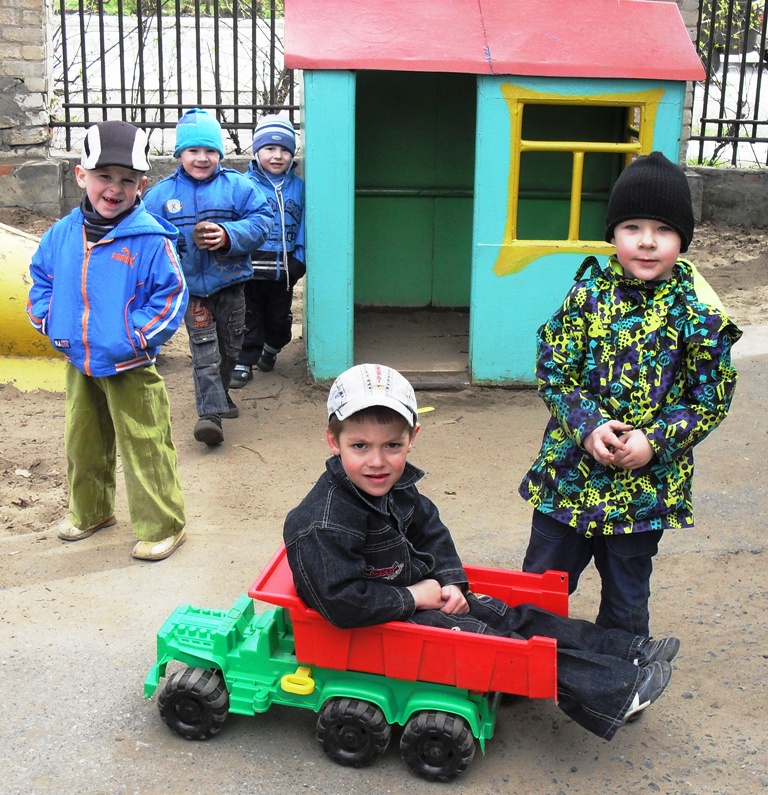 День за днем идет ученье,
Что-то вроде приключенья.
Дети счастливы, цветут,
В детский сад гурьбой идут.
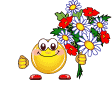 Кто расскажет обо всём:
Отчего бывает гром, 
Как работают заводы,
И какие там станки,
И о том, как садоводы
Разбивают цветники,
И про север, и про юг,
И про всё, что есть вокруг,
И про уголь, и про газ,
Про тайгу и про Кавказ,
Про медведя, про лису
И про ягоды в лесу?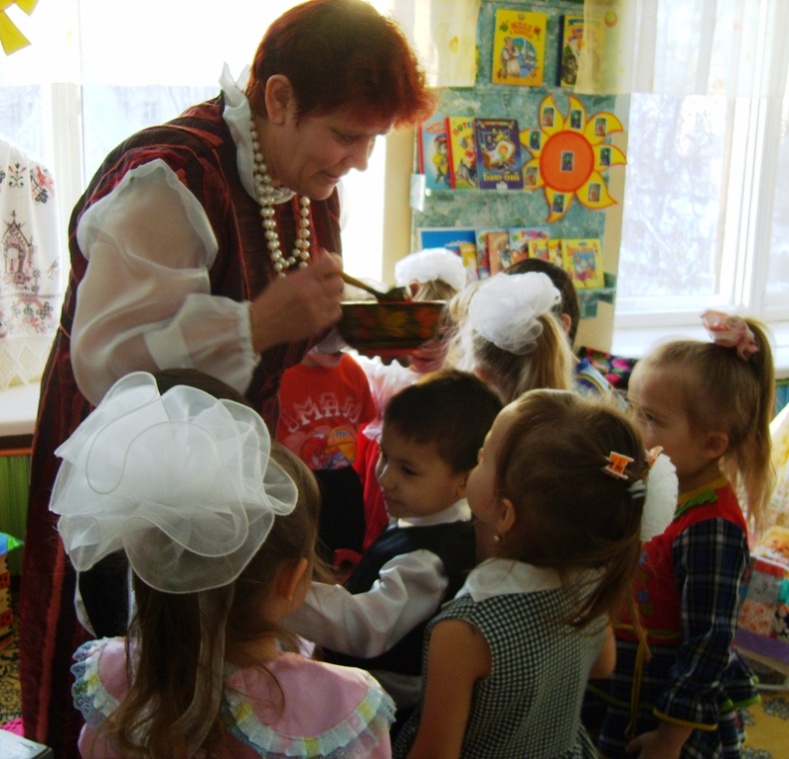 Кто научит рисовать,
Строить, шить и вышивать, 
Усадив ребят в кружок, 
Прочитает им стишок,
Скажет: «Выучите сами,
А потом прочтите маме»?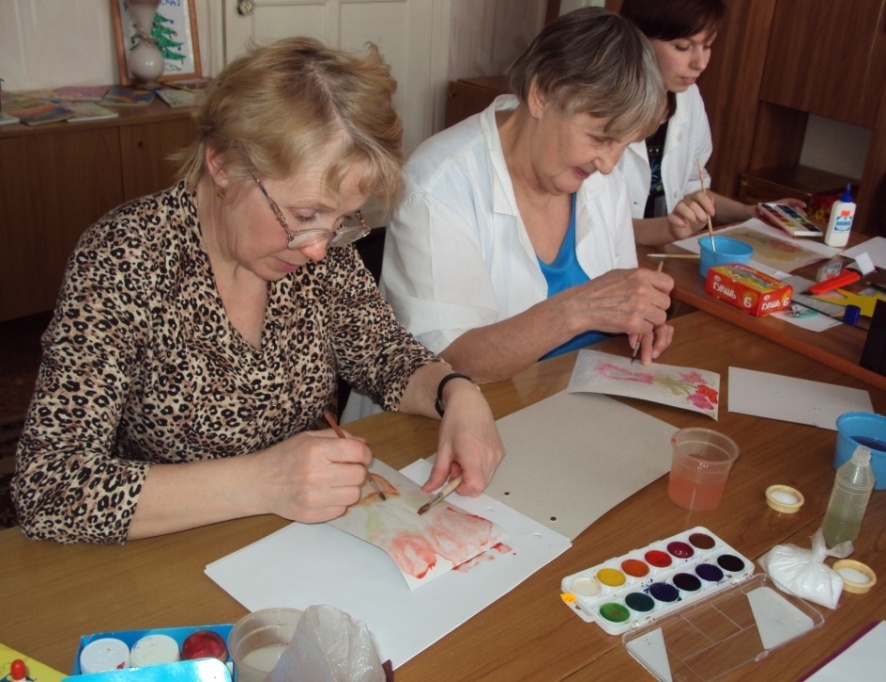 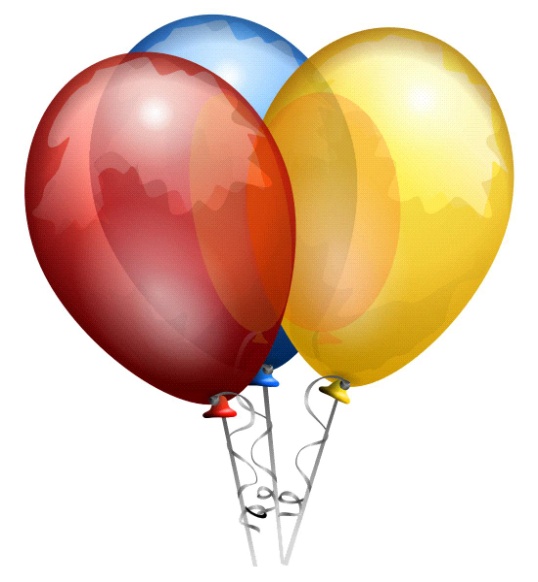 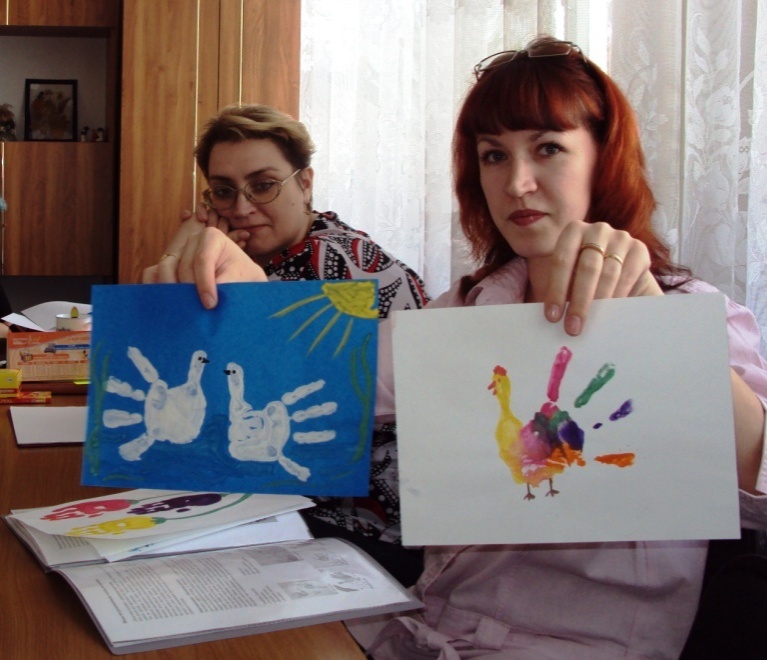 Кто сейчас же разберется,
Почему Данил дерется, 
Почему у Гали с Ниной
Он матрешку отнимал,
Почему слона из глины
Гоша сразу поломал?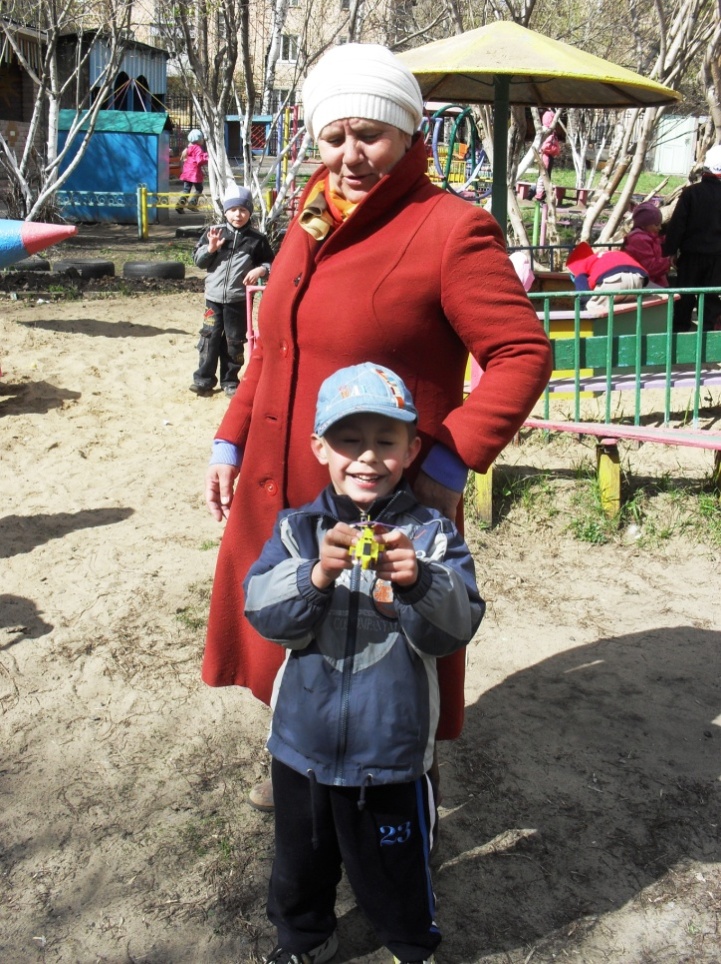 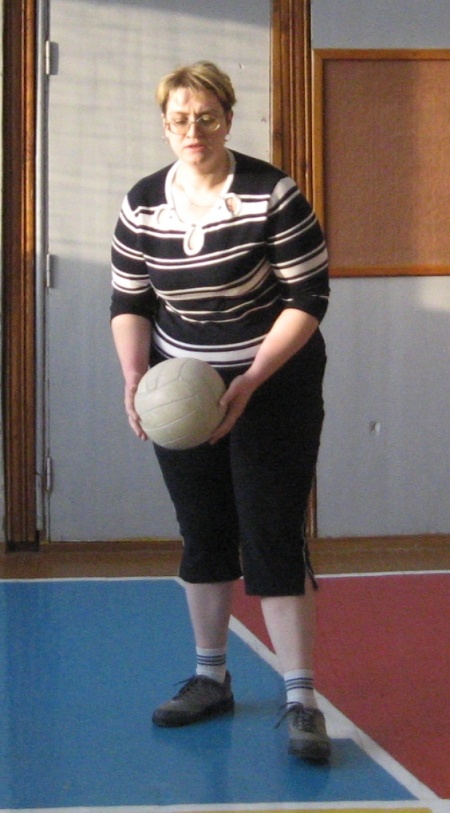 Как вести себя и кушать, 
Чтоб здоровье не нарушить. 
Как спортивный вид иметь,
Все болезни одолеть.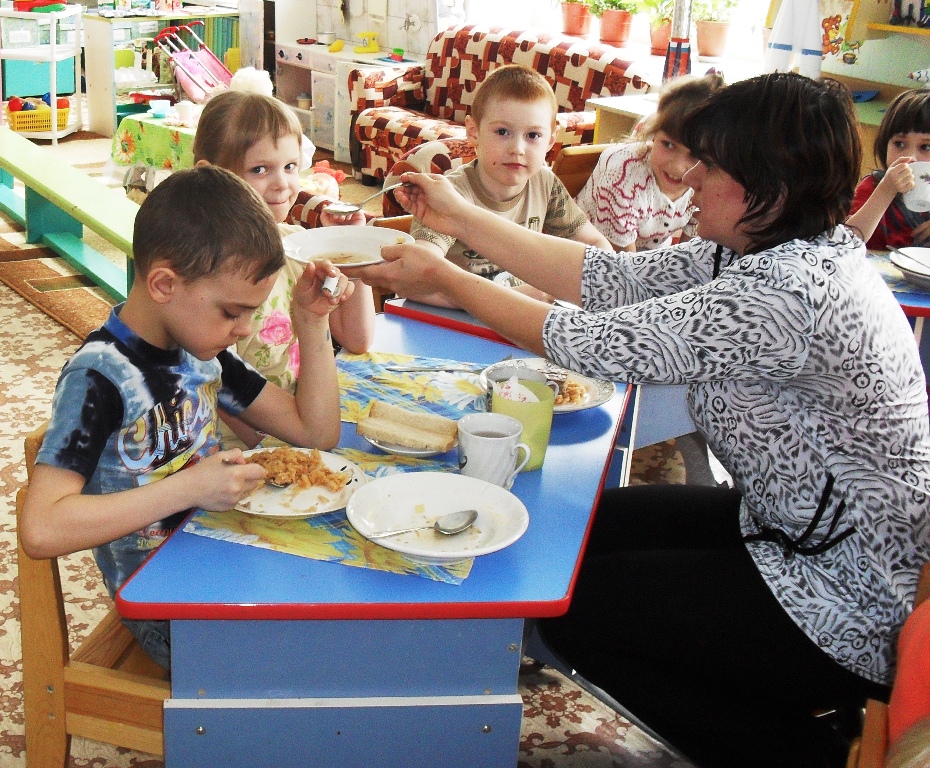 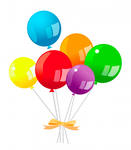 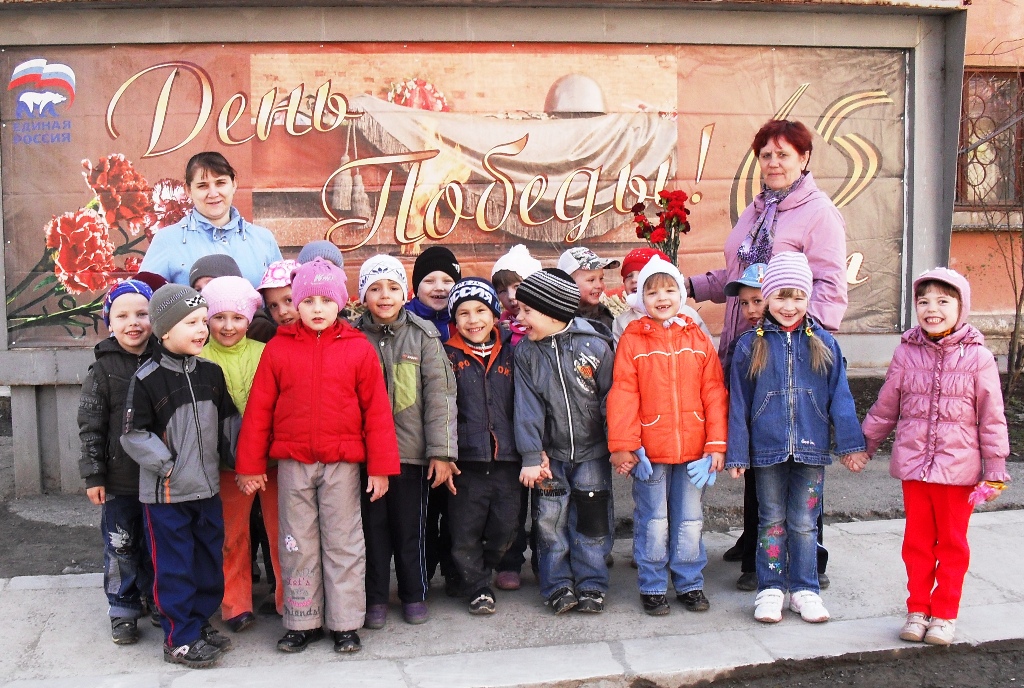 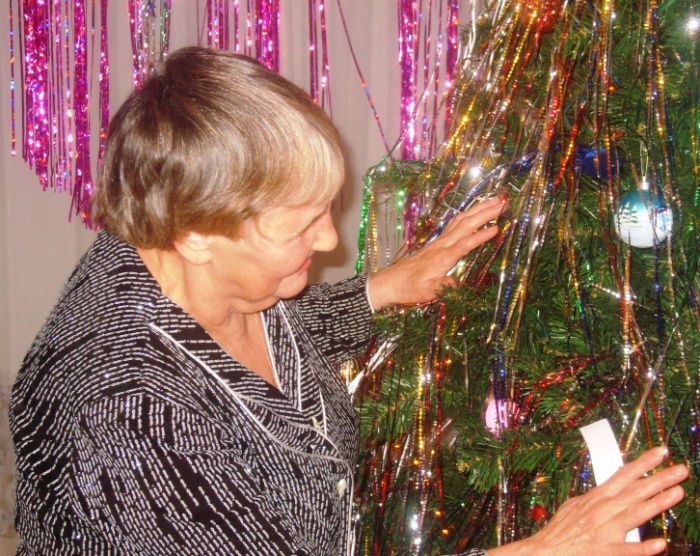 Для детей вторая мама -
Воспитательница сада.
Терпелива с ребятней, 
Развлекает их игрой.
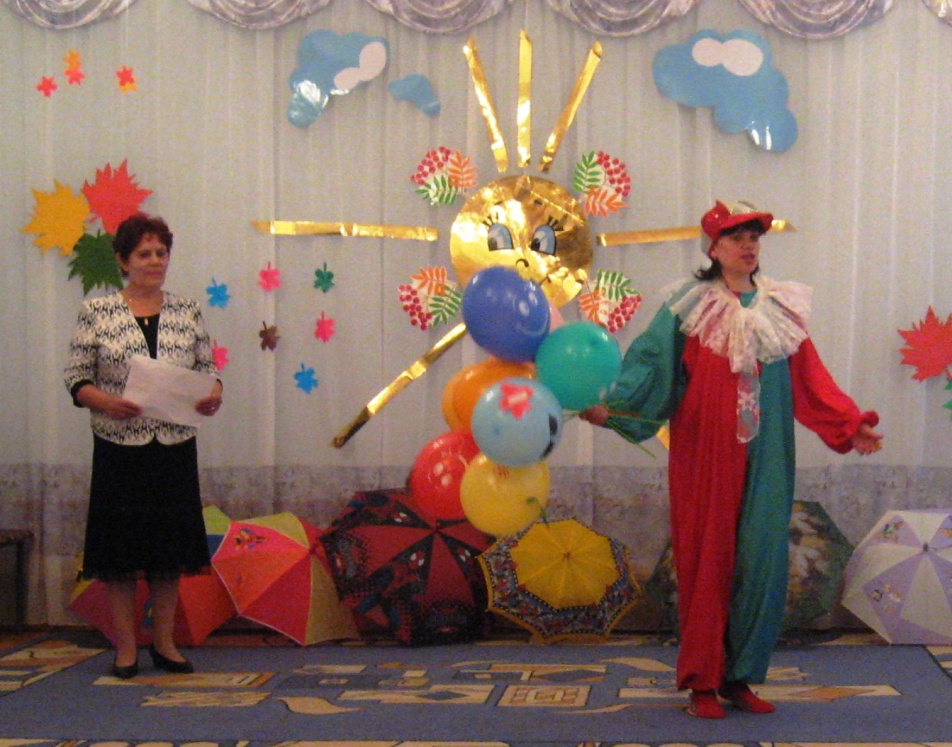 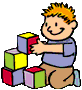 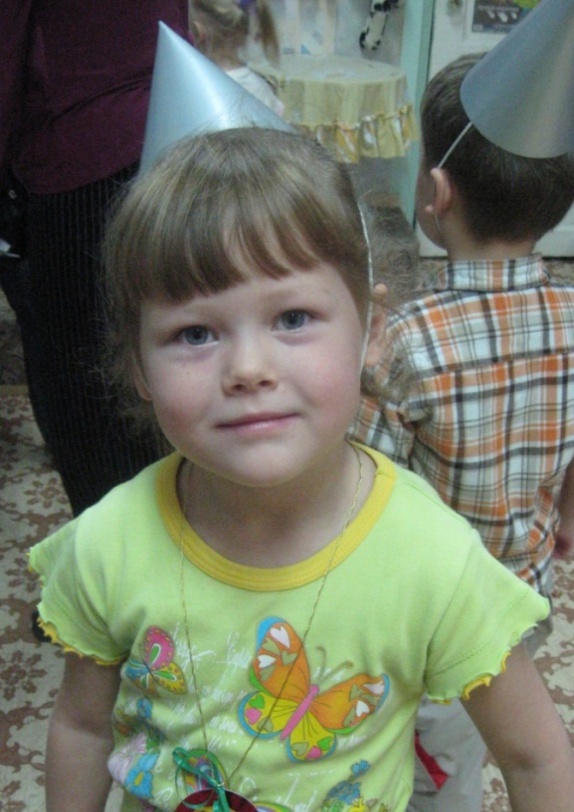 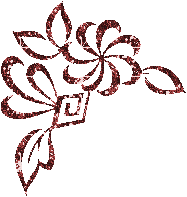 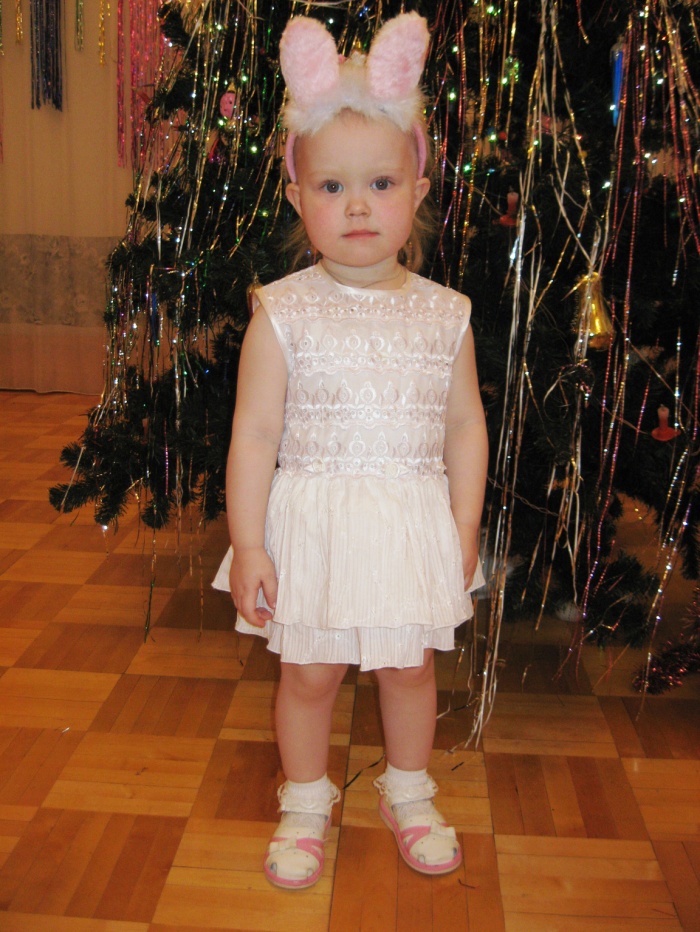 Любят воспитатели
Всех своих ребят:
Зайчиков и белочек,Мишек и котят!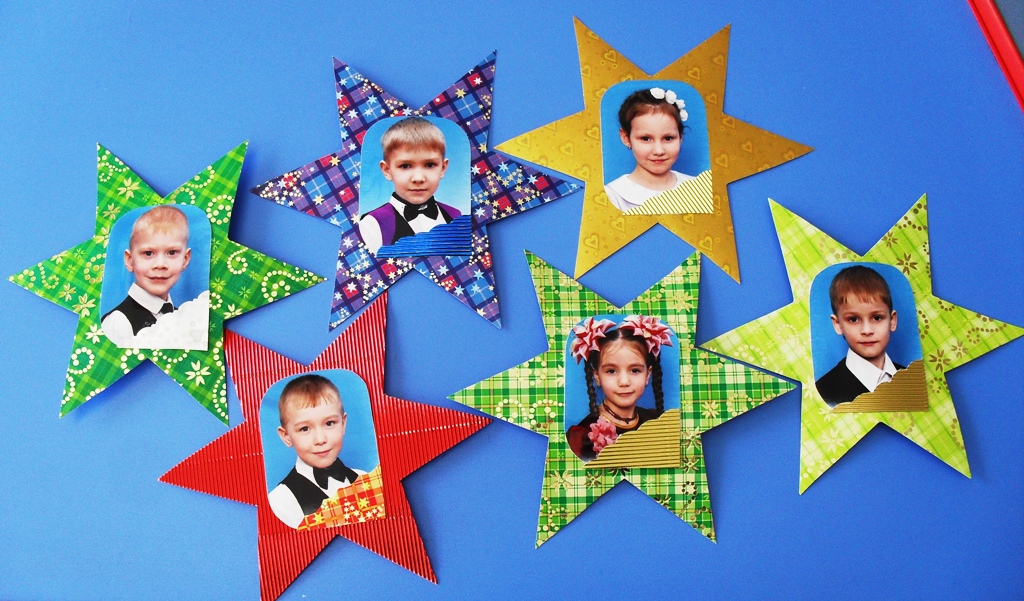 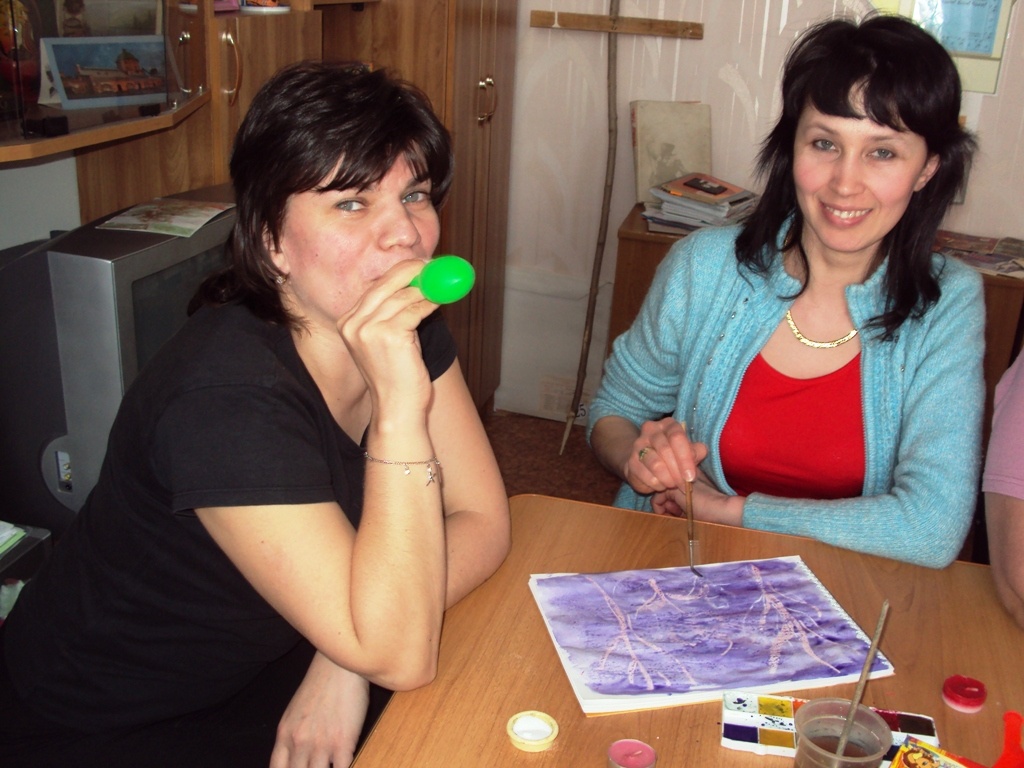 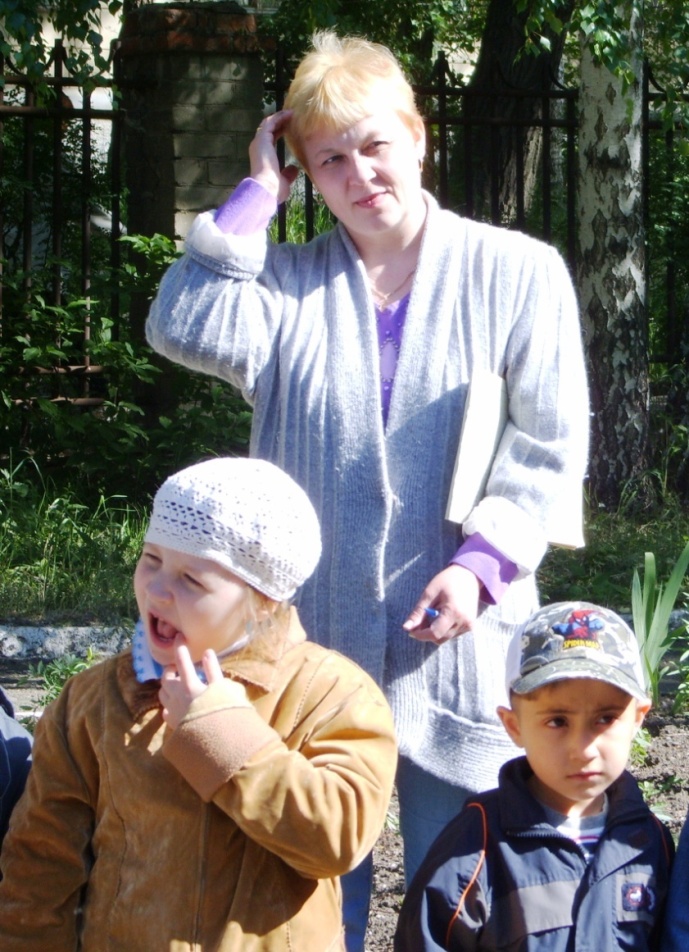 НЕЛЁГКИЙ ТРУД ДОСТАЛСЯ НАМ -
ОН МНОГО ТРЕБУЕТ ВНИМАНИЯ,
ВЕДЬ КАЖДЫЙ ПОНИМАЕТ САМ,
ДЕТЕЙ ЧТО ЗНАЧИТ ВОСПИТАНИЕ.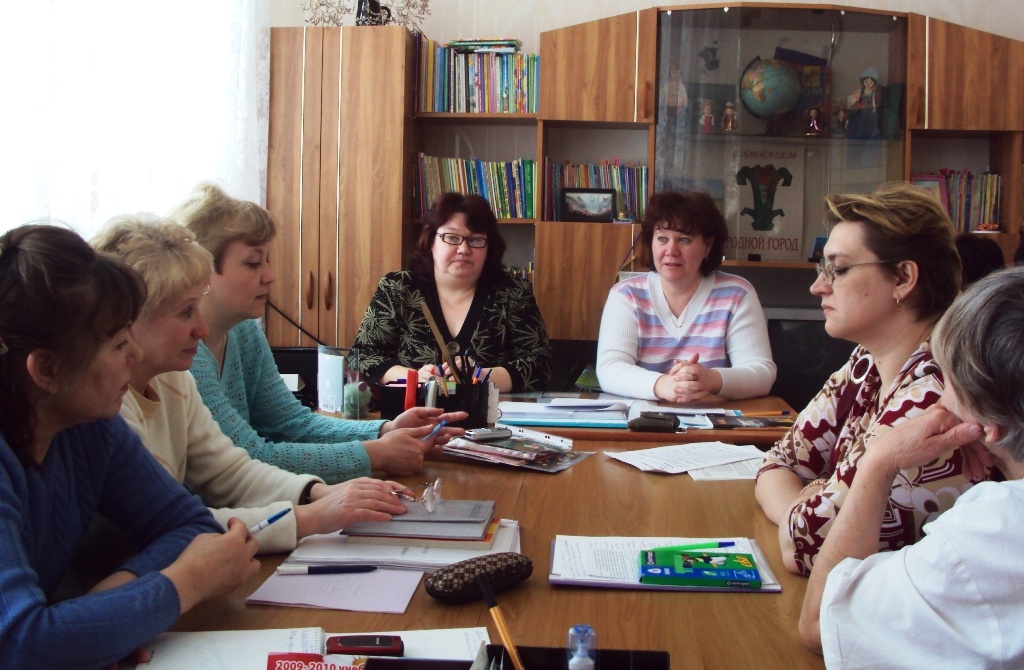 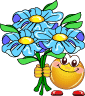 